ANEXO 1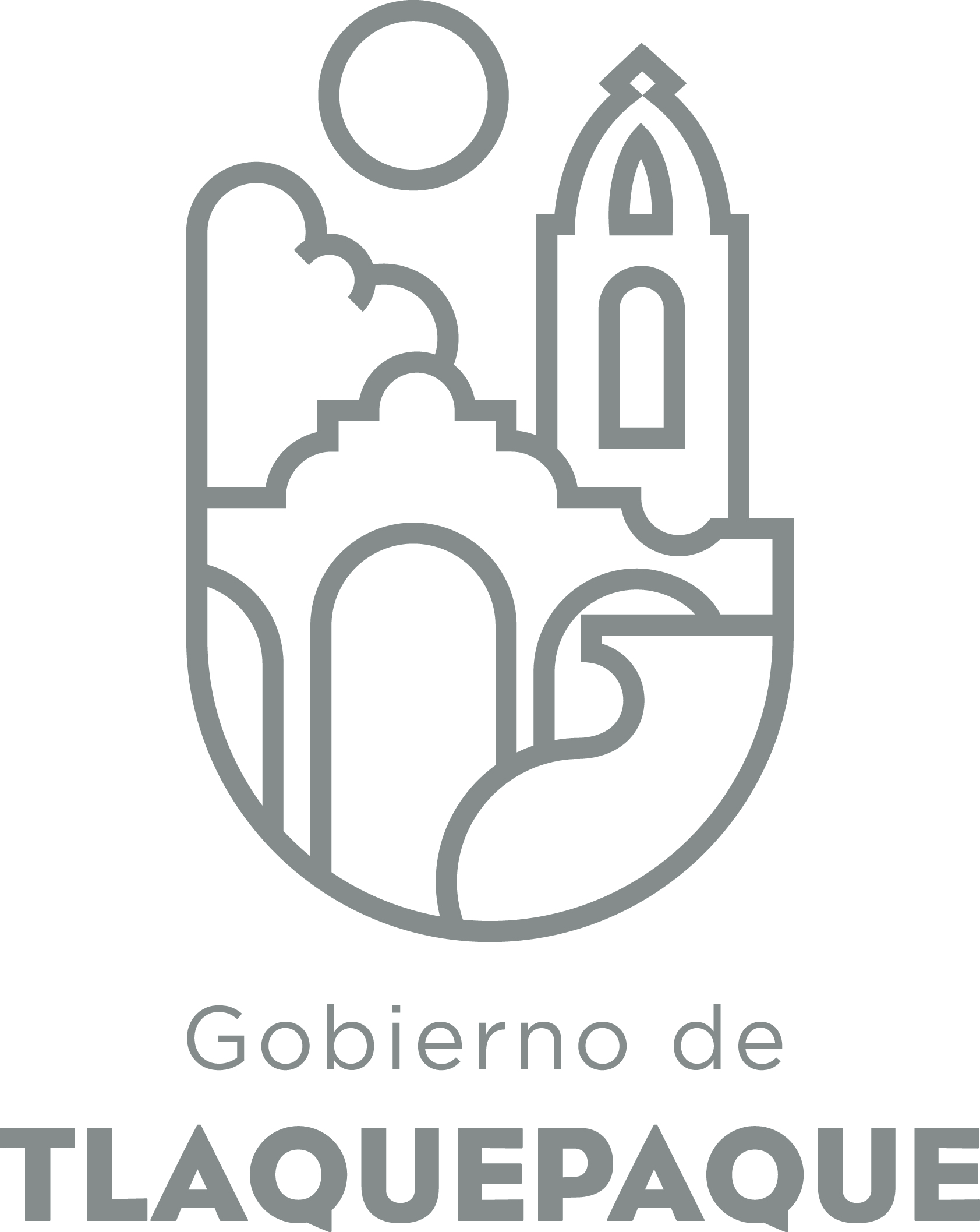 
1.- DATOS GENERALESANEXO 22.- OPERACIÓN DE LA PROPUESTARecursos empleados para la realización del Programa/Proyecto/Servicio/Campaña (PPSC)A)Nombre del programa/proyecto/servicio/campañaA)Nombre del programa/proyecto/servicio/campañaA)Nombre del programa/proyecto/servicio/campañaA)Nombre del programa/proyecto/servicio/campañaMantenimiento de Planteles EscolaresMantenimiento de Planteles EscolaresMantenimiento de Planteles EscolaresMantenimiento de Planteles EscolaresMantenimiento de Planteles EscolaresMantenimiento de Planteles EscolaresEjeEje11B) Dirección o Área ResponsableB) Dirección o Área ResponsableB) Dirección o Área ResponsableB) Dirección o Área ResponsableDirección de EducaciónDirección de EducaciónDirección de EducaciónDirección de EducaciónDirección de EducaciónDirección de EducaciónEstrategiaEstrategia1.41.4C)  Problemática que atiende la propuestaC)  Problemática que atiende la propuestaC)  Problemática que atiende la propuestaC)  Problemática que atiende la propuestaSegún datos del atlas educativo, censo 2013  de la SEP referido a Tlaquepaque, los números muestran un déficit en relación a la construcción de planteles para fines educativos dentro del municipio en sus tres niveles: en secundaria en construcción para fines educativos 76%, el nivel preescolar  51%, primaria 31%, CAM 50%la estimación puede ser menor porcentualmente si se separan de la estadística los planteles privados que conforman el dato. Otro aspecto importante, es la falta de un mantenimiento continuo, los recursos que se obtienen para mejoras de la infraestructura provienen de la competitividad que promueven los programas creados para tal fin, situación que es positiva en cierta medida, sin embargo aquellos que no logran ser beneficiarios de los programas, quedan dependientes de los recursos que logren reunir los comités de padres de familia, fondos especiales u otras instancias privadas o municipales.La realidad es que hoy, un gran número de planteles presentan un deterioro severo que impacta en un sano desarrollo del proceso educativo. Acorde con unlevantamiento realizado de mayo a septiembre de 2016 por la Dirección de Educación, se detectan los siguientes indicadores: de  362 escuelas públicas (209 planteles) visitadas en los niveles preescolar, primaria y secundaria, encontramos la necesidad de construcción de rampas para discapacitados en 135 planteles, 130 requieren mantenimiento en banquetas, 157 adecuaciones diversas en baños, una gran mayoría necesita pintura en muros, 176 presentan humedad en bóvedas por falta de impermeabilización, 177 requieren de poda o trabajo de jardinería y la totalidad de planteles requiere fumigación.Según datos del atlas educativo, censo 2013  de la SEP referido a Tlaquepaque, los números muestran un déficit en relación a la construcción de planteles para fines educativos dentro del municipio en sus tres niveles: en secundaria en construcción para fines educativos 76%, el nivel preescolar  51%, primaria 31%, CAM 50%la estimación puede ser menor porcentualmente si se separan de la estadística los planteles privados que conforman el dato. Otro aspecto importante, es la falta de un mantenimiento continuo, los recursos que se obtienen para mejoras de la infraestructura provienen de la competitividad que promueven los programas creados para tal fin, situación que es positiva en cierta medida, sin embargo aquellos que no logran ser beneficiarios de los programas, quedan dependientes de los recursos que logren reunir los comités de padres de familia, fondos especiales u otras instancias privadas o municipales.La realidad es que hoy, un gran número de planteles presentan un deterioro severo que impacta en un sano desarrollo del proceso educativo. Acorde con unlevantamiento realizado de mayo a septiembre de 2016 por la Dirección de Educación, se detectan los siguientes indicadores: de  362 escuelas públicas (209 planteles) visitadas en los niveles preescolar, primaria y secundaria, encontramos la necesidad de construcción de rampas para discapacitados en 135 planteles, 130 requieren mantenimiento en banquetas, 157 adecuaciones diversas en baños, una gran mayoría necesita pintura en muros, 176 presentan humedad en bóvedas por falta de impermeabilización, 177 requieren de poda o trabajo de jardinería y la totalidad de planteles requiere fumigación.Según datos del atlas educativo, censo 2013  de la SEP referido a Tlaquepaque, los números muestran un déficit en relación a la construcción de planteles para fines educativos dentro del municipio en sus tres niveles: en secundaria en construcción para fines educativos 76%, el nivel preescolar  51%, primaria 31%, CAM 50%la estimación puede ser menor porcentualmente si se separan de la estadística los planteles privados que conforman el dato. Otro aspecto importante, es la falta de un mantenimiento continuo, los recursos que se obtienen para mejoras de la infraestructura provienen de la competitividad que promueven los programas creados para tal fin, situación que es positiva en cierta medida, sin embargo aquellos que no logran ser beneficiarios de los programas, quedan dependientes de los recursos que logren reunir los comités de padres de familia, fondos especiales u otras instancias privadas o municipales.La realidad es que hoy, un gran número de planteles presentan un deterioro severo que impacta en un sano desarrollo del proceso educativo. Acorde con unlevantamiento realizado de mayo a septiembre de 2016 por la Dirección de Educación, se detectan los siguientes indicadores: de  362 escuelas públicas (209 planteles) visitadas en los niveles preescolar, primaria y secundaria, encontramos la necesidad de construcción de rampas para discapacitados en 135 planteles, 130 requieren mantenimiento en banquetas, 157 adecuaciones diversas en baños, una gran mayoría necesita pintura en muros, 176 presentan humedad en bóvedas por falta de impermeabilización, 177 requieren de poda o trabajo de jardinería y la totalidad de planteles requiere fumigación.Según datos del atlas educativo, censo 2013  de la SEP referido a Tlaquepaque, los números muestran un déficit en relación a la construcción de planteles para fines educativos dentro del municipio en sus tres niveles: en secundaria en construcción para fines educativos 76%, el nivel preescolar  51%, primaria 31%, CAM 50%la estimación puede ser menor porcentualmente si se separan de la estadística los planteles privados que conforman el dato. Otro aspecto importante, es la falta de un mantenimiento continuo, los recursos que se obtienen para mejoras de la infraestructura provienen de la competitividad que promueven los programas creados para tal fin, situación que es positiva en cierta medida, sin embargo aquellos que no logran ser beneficiarios de los programas, quedan dependientes de los recursos que logren reunir los comités de padres de familia, fondos especiales u otras instancias privadas o municipales.La realidad es que hoy, un gran número de planteles presentan un deterioro severo que impacta en un sano desarrollo del proceso educativo. Acorde con unlevantamiento realizado de mayo a septiembre de 2016 por la Dirección de Educación, se detectan los siguientes indicadores: de  362 escuelas públicas (209 planteles) visitadas en los niveles preescolar, primaria y secundaria, encontramos la necesidad de construcción de rampas para discapacitados en 135 planteles, 130 requieren mantenimiento en banquetas, 157 adecuaciones diversas en baños, una gran mayoría necesita pintura en muros, 176 presentan humedad en bóvedas por falta de impermeabilización, 177 requieren de poda o trabajo de jardinería y la totalidad de planteles requiere fumigación.Según datos del atlas educativo, censo 2013  de la SEP referido a Tlaquepaque, los números muestran un déficit en relación a la construcción de planteles para fines educativos dentro del municipio en sus tres niveles: en secundaria en construcción para fines educativos 76%, el nivel preescolar  51%, primaria 31%, CAM 50%la estimación puede ser menor porcentualmente si se separan de la estadística los planteles privados que conforman el dato. Otro aspecto importante, es la falta de un mantenimiento continuo, los recursos que se obtienen para mejoras de la infraestructura provienen de la competitividad que promueven los programas creados para tal fin, situación que es positiva en cierta medida, sin embargo aquellos que no logran ser beneficiarios de los programas, quedan dependientes de los recursos que logren reunir los comités de padres de familia, fondos especiales u otras instancias privadas o municipales.La realidad es que hoy, un gran número de planteles presentan un deterioro severo que impacta en un sano desarrollo del proceso educativo. Acorde con unlevantamiento realizado de mayo a septiembre de 2016 por la Dirección de Educación, se detectan los siguientes indicadores: de  362 escuelas públicas (209 planteles) visitadas en los niveles preescolar, primaria y secundaria, encontramos la necesidad de construcción de rampas para discapacitados en 135 planteles, 130 requieren mantenimiento en banquetas, 157 adecuaciones diversas en baños, una gran mayoría necesita pintura en muros, 176 presentan humedad en bóvedas por falta de impermeabilización, 177 requieren de poda o trabajo de jardinería y la totalidad de planteles requiere fumigación.Según datos del atlas educativo, censo 2013  de la SEP referido a Tlaquepaque, los números muestran un déficit en relación a la construcción de planteles para fines educativos dentro del municipio en sus tres niveles: en secundaria en construcción para fines educativos 76%, el nivel preescolar  51%, primaria 31%, CAM 50%la estimación puede ser menor porcentualmente si se separan de la estadística los planteles privados que conforman el dato. Otro aspecto importante, es la falta de un mantenimiento continuo, los recursos que se obtienen para mejoras de la infraestructura provienen de la competitividad que promueven los programas creados para tal fin, situación que es positiva en cierta medida, sin embargo aquellos que no logran ser beneficiarios de los programas, quedan dependientes de los recursos que logren reunir los comités de padres de familia, fondos especiales u otras instancias privadas o municipales.La realidad es que hoy, un gran número de planteles presentan un deterioro severo que impacta en un sano desarrollo del proceso educativo. Acorde con unlevantamiento realizado de mayo a septiembre de 2016 por la Dirección de Educación, se detectan los siguientes indicadores: de  362 escuelas públicas (209 planteles) visitadas en los niveles preescolar, primaria y secundaria, encontramos la necesidad de construcción de rampas para discapacitados en 135 planteles, 130 requieren mantenimiento en banquetas, 157 adecuaciones diversas en baños, una gran mayoría necesita pintura en muros, 176 presentan humedad en bóvedas por falta de impermeabilización, 177 requieren de poda o trabajo de jardinería y la totalidad de planteles requiere fumigación.Línea de AcciónLínea de AcciónC)  Problemática que atiende la propuestaC)  Problemática que atiende la propuestaC)  Problemática que atiende la propuestaC)  Problemática que atiende la propuestaSegún datos del atlas educativo, censo 2013  de la SEP referido a Tlaquepaque, los números muestran un déficit en relación a la construcción de planteles para fines educativos dentro del municipio en sus tres niveles: en secundaria en construcción para fines educativos 76%, el nivel preescolar  51%, primaria 31%, CAM 50%la estimación puede ser menor porcentualmente si se separan de la estadística los planteles privados que conforman el dato. Otro aspecto importante, es la falta de un mantenimiento continuo, los recursos que se obtienen para mejoras de la infraestructura provienen de la competitividad que promueven los programas creados para tal fin, situación que es positiva en cierta medida, sin embargo aquellos que no logran ser beneficiarios de los programas, quedan dependientes de los recursos que logren reunir los comités de padres de familia, fondos especiales u otras instancias privadas o municipales.La realidad es que hoy, un gran número de planteles presentan un deterioro severo que impacta en un sano desarrollo del proceso educativo. Acorde con unlevantamiento realizado de mayo a septiembre de 2016 por la Dirección de Educación, se detectan los siguientes indicadores: de  362 escuelas públicas (209 planteles) visitadas en los niveles preescolar, primaria y secundaria, encontramos la necesidad de construcción de rampas para discapacitados en 135 planteles, 130 requieren mantenimiento en banquetas, 157 adecuaciones diversas en baños, una gran mayoría necesita pintura en muros, 176 presentan humedad en bóvedas por falta de impermeabilización, 177 requieren de poda o trabajo de jardinería y la totalidad de planteles requiere fumigación.Según datos del atlas educativo, censo 2013  de la SEP referido a Tlaquepaque, los números muestran un déficit en relación a la construcción de planteles para fines educativos dentro del municipio en sus tres niveles: en secundaria en construcción para fines educativos 76%, el nivel preescolar  51%, primaria 31%, CAM 50%la estimación puede ser menor porcentualmente si se separan de la estadística los planteles privados que conforman el dato. Otro aspecto importante, es la falta de un mantenimiento continuo, los recursos que se obtienen para mejoras de la infraestructura provienen de la competitividad que promueven los programas creados para tal fin, situación que es positiva en cierta medida, sin embargo aquellos que no logran ser beneficiarios de los programas, quedan dependientes de los recursos que logren reunir los comités de padres de familia, fondos especiales u otras instancias privadas o municipales.La realidad es que hoy, un gran número de planteles presentan un deterioro severo que impacta en un sano desarrollo del proceso educativo. Acorde con unlevantamiento realizado de mayo a septiembre de 2016 por la Dirección de Educación, se detectan los siguientes indicadores: de  362 escuelas públicas (209 planteles) visitadas en los niveles preescolar, primaria y secundaria, encontramos la necesidad de construcción de rampas para discapacitados en 135 planteles, 130 requieren mantenimiento en banquetas, 157 adecuaciones diversas en baños, una gran mayoría necesita pintura en muros, 176 presentan humedad en bóvedas por falta de impermeabilización, 177 requieren de poda o trabajo de jardinería y la totalidad de planteles requiere fumigación.Según datos del atlas educativo, censo 2013  de la SEP referido a Tlaquepaque, los números muestran un déficit en relación a la construcción de planteles para fines educativos dentro del municipio en sus tres niveles: en secundaria en construcción para fines educativos 76%, el nivel preescolar  51%, primaria 31%, CAM 50%la estimación puede ser menor porcentualmente si se separan de la estadística los planteles privados que conforman el dato. Otro aspecto importante, es la falta de un mantenimiento continuo, los recursos que se obtienen para mejoras de la infraestructura provienen de la competitividad que promueven los programas creados para tal fin, situación que es positiva en cierta medida, sin embargo aquellos que no logran ser beneficiarios de los programas, quedan dependientes de los recursos que logren reunir los comités de padres de familia, fondos especiales u otras instancias privadas o municipales.La realidad es que hoy, un gran número de planteles presentan un deterioro severo que impacta en un sano desarrollo del proceso educativo. Acorde con unlevantamiento realizado de mayo a septiembre de 2016 por la Dirección de Educación, se detectan los siguientes indicadores: de  362 escuelas públicas (209 planteles) visitadas en los niveles preescolar, primaria y secundaria, encontramos la necesidad de construcción de rampas para discapacitados en 135 planteles, 130 requieren mantenimiento en banquetas, 157 adecuaciones diversas en baños, una gran mayoría necesita pintura en muros, 176 presentan humedad en bóvedas por falta de impermeabilización, 177 requieren de poda o trabajo de jardinería y la totalidad de planteles requiere fumigación.Según datos del atlas educativo, censo 2013  de la SEP referido a Tlaquepaque, los números muestran un déficit en relación a la construcción de planteles para fines educativos dentro del municipio en sus tres niveles: en secundaria en construcción para fines educativos 76%, el nivel preescolar  51%, primaria 31%, CAM 50%la estimación puede ser menor porcentualmente si se separan de la estadística los planteles privados que conforman el dato. Otro aspecto importante, es la falta de un mantenimiento continuo, los recursos que se obtienen para mejoras de la infraestructura provienen de la competitividad que promueven los programas creados para tal fin, situación que es positiva en cierta medida, sin embargo aquellos que no logran ser beneficiarios de los programas, quedan dependientes de los recursos que logren reunir los comités de padres de familia, fondos especiales u otras instancias privadas o municipales.La realidad es que hoy, un gran número de planteles presentan un deterioro severo que impacta en un sano desarrollo del proceso educativo. Acorde con unlevantamiento realizado de mayo a septiembre de 2016 por la Dirección de Educación, se detectan los siguientes indicadores: de  362 escuelas públicas (209 planteles) visitadas en los niveles preescolar, primaria y secundaria, encontramos la necesidad de construcción de rampas para discapacitados en 135 planteles, 130 requieren mantenimiento en banquetas, 157 adecuaciones diversas en baños, una gran mayoría necesita pintura en muros, 176 presentan humedad en bóvedas por falta de impermeabilización, 177 requieren de poda o trabajo de jardinería y la totalidad de planteles requiere fumigación.Según datos del atlas educativo, censo 2013  de la SEP referido a Tlaquepaque, los números muestran un déficit en relación a la construcción de planteles para fines educativos dentro del municipio en sus tres niveles: en secundaria en construcción para fines educativos 76%, el nivel preescolar  51%, primaria 31%, CAM 50%la estimación puede ser menor porcentualmente si se separan de la estadística los planteles privados que conforman el dato. Otro aspecto importante, es la falta de un mantenimiento continuo, los recursos que se obtienen para mejoras de la infraestructura provienen de la competitividad que promueven los programas creados para tal fin, situación que es positiva en cierta medida, sin embargo aquellos que no logran ser beneficiarios de los programas, quedan dependientes de los recursos que logren reunir los comités de padres de familia, fondos especiales u otras instancias privadas o municipales.La realidad es que hoy, un gran número de planteles presentan un deterioro severo que impacta en un sano desarrollo del proceso educativo. Acorde con unlevantamiento realizado de mayo a septiembre de 2016 por la Dirección de Educación, se detectan los siguientes indicadores: de  362 escuelas públicas (209 planteles) visitadas en los niveles preescolar, primaria y secundaria, encontramos la necesidad de construcción de rampas para discapacitados en 135 planteles, 130 requieren mantenimiento en banquetas, 157 adecuaciones diversas en baños, una gran mayoría necesita pintura en muros, 176 presentan humedad en bóvedas por falta de impermeabilización, 177 requieren de poda o trabajo de jardinería y la totalidad de planteles requiere fumigación.Según datos del atlas educativo, censo 2013  de la SEP referido a Tlaquepaque, los números muestran un déficit en relación a la construcción de planteles para fines educativos dentro del municipio en sus tres niveles: en secundaria en construcción para fines educativos 76%, el nivel preescolar  51%, primaria 31%, CAM 50%la estimación puede ser menor porcentualmente si se separan de la estadística los planteles privados que conforman el dato. Otro aspecto importante, es la falta de un mantenimiento continuo, los recursos que se obtienen para mejoras de la infraestructura provienen de la competitividad que promueven los programas creados para tal fin, situación que es positiva en cierta medida, sin embargo aquellos que no logran ser beneficiarios de los programas, quedan dependientes de los recursos que logren reunir los comités de padres de familia, fondos especiales u otras instancias privadas o municipales.La realidad es que hoy, un gran número de planteles presentan un deterioro severo que impacta en un sano desarrollo del proceso educativo. Acorde con unlevantamiento realizado de mayo a septiembre de 2016 por la Dirección de Educación, se detectan los siguientes indicadores: de  362 escuelas públicas (209 planteles) visitadas en los niveles preescolar, primaria y secundaria, encontramos la necesidad de construcción de rampas para discapacitados en 135 planteles, 130 requieren mantenimiento en banquetas, 157 adecuaciones diversas en baños, una gran mayoría necesita pintura en muros, 176 presentan humedad en bóvedas por falta de impermeabilización, 177 requieren de poda o trabajo de jardinería y la totalidad de planteles requiere fumigación.No. de PP EspecialNo. de PP EspecialD) Ubicación Geográfica / Cobertura  de ColoniasD) Ubicación Geográfica / Cobertura  de ColoniasD) Ubicación Geográfica / Cobertura  de ColoniasD) Ubicación Geográfica / Cobertura  de ColoniasPrograma dirigido a todos los planteles en general, prácticamente la cobertura será a la totalidad de colonias en tlaquepaque. La distribución comprende 6 zonas correspondientes a la totalidad del municipioPrograma dirigido a todos los planteles en general, prácticamente la cobertura será a la totalidad de colonias en tlaquepaque. La distribución comprende 6 zonas correspondientes a la totalidad del municipioPrograma dirigido a todos los planteles en general, prácticamente la cobertura será a la totalidad de colonias en tlaquepaque. La distribución comprende 6 zonas correspondientes a la totalidad del municipioPrograma dirigido a todos los planteles en general, prácticamente la cobertura será a la totalidad de colonias en tlaquepaque. La distribución comprende 6 zonas correspondientes a la totalidad del municipioPrograma dirigido a todos los planteles en general, prácticamente la cobertura será a la totalidad de colonias en tlaquepaque. La distribución comprende 6 zonas correspondientes a la totalidad del municipioPrograma dirigido a todos los planteles en general, prácticamente la cobertura será a la totalidad de colonias en tlaquepaque. La distribución comprende 6 zonas correspondientes a la totalidad del municipioVinc al PNDVinc al PNDE) Nombre del Enlace o ResponsableE) Nombre del Enlace o ResponsableE) Nombre del Enlace o ResponsableE) Nombre del Enlace o ResponsableJosé Manuel Gómez tel. 3314103387 jmcolage@hotmail.comJosé Manuel Gómez tel. 3314103387 jmcolage@hotmail.comJosé Manuel Gómez tel. 3314103387 jmcolage@hotmail.comJosé Manuel Gómez tel. 3314103387 jmcolage@hotmail.comJosé Manuel Gómez tel. 3314103387 jmcolage@hotmail.comJosé Manuel Gómez tel. 3314103387 jmcolage@hotmail.comVinc al PEDVinc al PEDF) Objetivo específicoF) Objetivo específicoF) Objetivo específicoF) Objetivo específicoDiagnósticos, jerarquización, intervención y evaluación del proceso realizadas.Diagnósticos, jerarquización, intervención y evaluación del proceso realizadas.Diagnósticos, jerarquización, intervención y evaluación del proceso realizadas.Diagnósticos, jerarquización, intervención y evaluación del proceso realizadas.Diagnósticos, jerarquización, intervención y evaluación del proceso realizadas.Diagnósticos, jerarquización, intervención y evaluación del proceso realizadas.Vinc al PMetDVinc al PMetDG) Perfil de la población atendida o beneficiariosG) Perfil de la población atendida o beneficiariosG) Perfil de la población atendida o beneficiariosG) Perfil de la población atendida o beneficiariosEl mantenimiento de la estructura escolar beneficiara a 1`37.000 educandos del nivel básico del municipio de San Pedro TlaquepaqueEl mantenimiento de la estructura escolar beneficiara a 1`37.000 educandos del nivel básico del municipio de San Pedro TlaquepaqueEl mantenimiento de la estructura escolar beneficiara a 1`37.000 educandos del nivel básico del municipio de San Pedro TlaquepaqueEl mantenimiento de la estructura escolar beneficiara a 1`37.000 educandos del nivel básico del municipio de San Pedro TlaquepaqueEl mantenimiento de la estructura escolar beneficiara a 1`37.000 educandos del nivel básico del municipio de San Pedro TlaquepaqueEl mantenimiento de la estructura escolar beneficiara a 1`37.000 educandos del nivel básico del municipio de San Pedro TlaquepaqueEl mantenimiento de la estructura escolar beneficiara a 1`37.000 educandos del nivel básico del municipio de San Pedro TlaquepaqueEl mantenimiento de la estructura escolar beneficiara a 1`37.000 educandos del nivel básico del municipio de San Pedro TlaquepaqueEl mantenimiento de la estructura escolar beneficiara a 1`37.000 educandos del nivel básico del municipio de San Pedro TlaquepaqueEl mantenimiento de la estructura escolar beneficiara a 1`37.000 educandos del nivel básico del municipio de San Pedro TlaquepaqueH) Tipo de propuestaH) Tipo de propuestaH) Tipo de propuestaH) Tipo de propuestaH) Tipo de propuestaJ) No de BeneficiariosJ) No de BeneficiariosK) Fecha de InicioK) Fecha de InicioK) Fecha de InicioFecha de CierreFecha de CierreFecha de CierreFecha de CierreProgramaCampañaServicioProyectoProyectoHombresMujeresEnero de 2017Enero de 2017Enero de 2017Diciembre de 2017Diciembre de 2017Diciembre de 2017Diciembre de 2017XFedEdoMpioxxxxI) Monto total estimadoI) Monto total estimadoI) Monto total estimado3`781,0603`781,060Fuente de financiamientoFuente de financiamientoA) Principal producto esperado (base para el establecimiento de metas) Cobertura total de Impermeabilización, pintura de muros, baños,  fumigación, poda y jardinería y rampas, En los 209 planteles educativos (362 escuelas) en los niveles: Preescolar, Primaria y SecundariaCobertura total de Impermeabilización, pintura de muros, baños,  fumigación, poda y jardinería y rampas, En los 209 planteles educativos (362 escuelas) en los niveles: Preescolar, Primaria y SecundariaCobertura total de Impermeabilización, pintura de muros, baños,  fumigación, poda y jardinería y rampas, En los 209 planteles educativos (362 escuelas) en los niveles: Preescolar, Primaria y SecundariaCobertura total de Impermeabilización, pintura de muros, baños,  fumigación, poda y jardinería y rampas, En los 209 planteles educativos (362 escuelas) en los niveles: Preescolar, Primaria y SecundariaB)Actividades a realizar para la obtención del producto esperadoCreación  de brigadas de intervención, calendarización y evaluación de la actividad.Creación  de brigadas de intervención, calendarización y evaluación de la actividad.Creación  de brigadas de intervención, calendarización y evaluación de la actividad.Creación  de brigadas de intervención, calendarización y evaluación de la actividad.Indicador de Resultados vinculado al PMD según Línea de Acción Indicador vinculado a los Objetivos de Desarrollo Sostenible AlcanceCorto PlazoMediano PlazoMediano PlazoLargo PlazoAlcanceIntegración de brigadas y calendarioIntervención jerarquizadaIntervención jerarquizadaConcluir al final del año con la demanda total de intervención.C) Valor Inicial de la MetaValor final de la MetaValor final de la MetaNombre del indicadorFormula del indicador0209 planteles209 plantelesPorcentaje de cobertura de planteles con intervenciones de mantenimiento.362 escuelasClave de presupuesto determinada en Finanzas para la etiquetación de recursosClave de presupuesto determinada en Finanzas para la etiquetación de recursosClave de presupuesto determinada en Finanzas para la etiquetación de recursosCronograma Anual  de ActividadesCronograma Anual  de ActividadesCronograma Anual  de ActividadesCronograma Anual  de ActividadesCronograma Anual  de ActividadesCronograma Anual  de ActividadesCronograma Anual  de ActividadesCronograma Anual  de ActividadesCronograma Anual  de ActividadesCronograma Anual  de ActividadesCronograma Anual  de ActividadesCronograma Anual  de ActividadesCronograma Anual  de ActividadesD) Actividades a realizar para la obtención del producto esperado 201720172017201720172017201720172017201720172017D) Actividades a realizar para la obtención del producto esperado ENEFEBMZOABRMAYJUNJULAGOSEPOCTNOVDICReunión y configuración de brigadasxVisitas programadas a planteles escolaresxxxxxxxxxxxxE) Recursos HumanosNúmero F) Recursos MaterialesNúmero/LitrosTipo de financiamiento del recursoTipo de financiamiento del recursoG) Recursos FinancierosMontoE) Recursos HumanosNúmero F) Recursos MaterialesNúmero/LitrosProveeduría %Fondo Revolvente%G) Recursos FinancierosMontoPersonal de Mantenimiento a escuelas30Se requieren 4 vehículosActualmente se cuenta con 2Actualmente se recibe un monto de 2000 pesos mensuales de fondo revolventePersonal de Mantenimiento a escuelas30Actualmente se consumen promedio 160 litros mensuales, se requieren 320 si se incorporan 2 vehículos mas aprox.320100Actualmente se recibe un monto de 2000 pesos mensuales de fondo revolventePersonal de Mantenimiento a escuelas30Se requiere mínimo una computadora, actualmente no se cuenta con ningunaActualmente se recibe un monto de 2000 pesos mensuales de fondo revolvente